Os pedimos por favor que en el “ASUNTO”de los emails aparezca el CURSO y NOMBRE Y APELLIDOS del alumn@.ÁREASoluciones a las tareasQué tarea enviar y cómo hacerloLENGUAPág. 191. Actividad 1. Soluciones1 Sujeto: las jugadoras del equipo rival. Predicado:Han llegado (N) al colegio (CC Lugar). / Sujeto:Esa guitarra. Predicado: parece (Verbo copulativo)bastante nueva (Atributo). / Sujeto: La empleada.Predicado: nos (CI) resolvió (N) las dudas (CD) congran amabilidad (CC Modo). / Sujeto omitido: yo.Predicado: Conocí (N) a tu hermana (CD) el otro día(CC Tiempo) en la fiesta (CC Lugar). / Sujetopaciente: Un coche sospechoso. Predicado: fue visto(N) por los alrededores del banco (CC Lugar). /Sujeto paciente: La estatua de Atenea. Predicado:fue esculpida (N) por Fidias (Complemento agente). /Sujeto: El carpintero. Predicado: hizo (N) un agujero(CD) en la pared (CC Lugar) con un taladro (CCInstrumento). / Sujeto omitido: Nosotros, -as.Predicado: Les (CI) llevaremos (N) unos pastelesde chocolate (CD) el domingo (CC Tiempo).ENVIAR “LA RECETA DE UNA FAMILIA FELIZ” con la técnica “visual thinking”.Correo:teacherlucia20@gmail.comMATEMÁTICASDocente Rosa  Actividad 11 página 155:    Parcela =  574.000 : 35.900= 16 €/m2         Solar = 17.520 : 730 = 24 €/m240 dm3 ‹ 260 ℓ. No llena la jardinera.        260 : 40=  6,5 sacos puede echar. 8 cm3  = 8 ml de jarabe debe tomar.Actividad 12 página 155:200 m3 =  200.000 ℓ de agua tiene la piscina.200 x  4 = 800 g = 0,8 kg debe poner.Tienen que comprar 1 bote y sobrarán 4,2 kg.Docente Maribel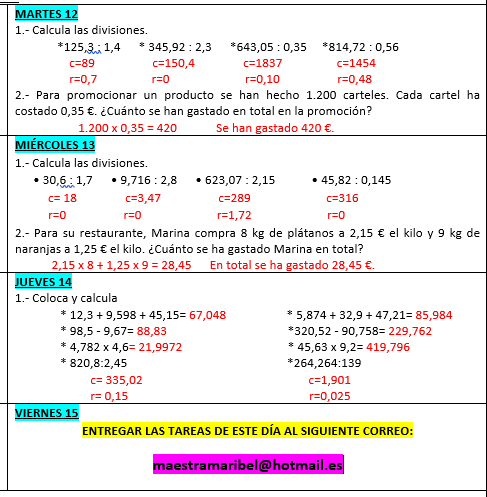 SEÑO ROSA ENTREGAR Actividad 10 página 155CORREO: rosamoes0@gmail.comENTREGAR LA TAREA DEL VIERNES 15 AL SIGUIENTE CORREOCIENCIASSOCIALESY NATURALESLibro página 141_ Solución de la actividad 1.1. En la Constitución de 1931 se recogieron, entre otras, las siguientes cuestiones:El sufragio universal. Por primera vez se reconocía el derecho a votar a las mujeres.
 	La separación entre el Estado y la Iglesia. La religión católica dejó de ser la religión oficial en España.
 	La posibilidad de que se crearan regiones autónomas. En 1932 se aprobó el Estatuto de Autonomía de Cataluña, y en 1936, el del País Vasco.Libro página 141_ Entregar la actividad 2.Correo:maestramonicabrenes@gmail.comINGLÉSFICHA (solución adjunta).Pág. 51 Student´s book. Actividad 1I can see Roman buildings.We use water for drink, have a shower or water plants.Actividad 3AqueductWoodFrigidariumOlive oilCaldariumlibrariesESTA SEMANA NO SE ENVIA NADACorreo para dudasteacherlucia20@gmail.comPLÁSTICAENVIAR:Recipiente hecho con un globo.Foto con los familiares o personas con las que estamos pasando el confinamiento.Correo: teacherlucia20@gmail.comMÚSICAempcolegio@gmail.comEDUCACIÓN  FÍSICAEsta semana no hay que mandar nada, a no ser que tengáis retos atrasados.Correo:mopaa94@gmail.comRELIGIÓNCorreo:maestrodanielreligion@gmail.comVALORESViernesFRANCÉSActividad (posible solución):Le matin je prends mon petit déjeuner .  Je mange du pain avec du beurre et de la confiture et je bois du chocolat chaudÀ midi on prend le déjeuner. Je mange des pâtes avec du poisson et je bois de l’eauL’après-midi on prend le goûter. Je mange du pain avec du chocolat et je bois un jus d’orangeLe soir on prend le dîner. Je mange de la salade et des fruits et je bois de l’eauViernes:Esta semana no se entrega ninguna tarea de FrancésCIUDADANÍAViernesDIGITALViernes Enviar investigación online a maestrorafavc@gmail.com 